Närvaro- och omröstningslistaÄrendelista§ 98	DnrVal av protokolljusterare	4§ 99	DnrFastställande av dagens föredragningslista	5§ 100	Dnr SN/2021:102Nya avgifter  för insatsen bostad med särskild service för barn och unga enligt § 9.8 LSS	6§ 101	Dnr SN/2021:103Nya avgifter korttidsvistelse	8§ 102	Dnr SN/2021:112Nya avgifter för korttidstillsyn för skolungdom över 12 år utanför det egna hemmet i anslutning till skoldagen samt under lov enligt § 9.7 LSS	10§ 103	Dnr SN/2019:149Information om Carelli assistans	12§ 104	Dnr SN/2021:110Ersättning från bosättningskommun till vistelsekommun	13§ 105	Dnr SN/2021:100Granskning av samverkan mellan region och kommun kring barn och unga med psykisk ohälsa	14§ 106	Dnr SN/2020:58Ekonomisk uppföljning efter maj 2021	15§ 107	Dnr SN/2021:111Omorganisation hemsjukvård	17§ 108	Dnr SN/2019:22Information från fadderbesök	18§ 109	Dnr SN/2021:36Månatlig rapportering efter maj 2021	19§ 110	Dnr SN/2021:35Anmälan av delegationsbeslut	20§ 111	DnrAnmälda handlingar 210501-210531	21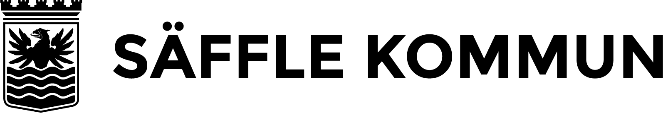 SAMMANTRÄDESPROTOKOLLSAMMANTRÄDESPROTOKOLLSAMMANTRÄDESPROTOKOLLSida1(21)SammanträdesdatumSammanträdesdatumPlats och tid Härden,  kl  Härden,  kl  Härden,  kl  Härden,  kl  Härden,  kl AjourneringarBeslutandeLedamöterSe närvarolista på sida 2LedamöterSe närvarolista på sida 2LedamöterSe närvarolista på sida 2LedamöterSe närvarolista på sida 2LedamöterSe närvarolista på sida 2ErsättareSe närvarolista på sida 2ErsättareSe närvarolista på sida 2ErsättareSe närvarolista på sida 2ErsättareSe närvarolista på sida 2ErsättareSe närvarolista på sida 2Övriga närvarandeLise-Lotte Andersson, bitr förvaltningschef
Marie Edling, tf avdelningschef
Elin Connedal, socialt ansvarig socionom
Lena Fjällman-Johnsson, sekreterareLise-Lotte Andersson, bitr förvaltningschef
Marie Edling, tf avdelningschef
Elin Connedal, socialt ansvarig socionom
Lena Fjällman-Johnsson, sekreterare§ 100-103, 111§ 100-103, 111§ 100-103, 111JusterareJusteringens plats och tid 2021-06-18 2021-06-18 2021-06-18 2021-06-18 2021-06-18Underskrifter	Sekreterare
……………………………………………………………
……………………………………………………………
……………………………………………………………Paragrafer-	Ordförande
……………………………………………………………
……………………………………………………………
……………………………………………………………	Justerare
…………………………………………………………….
…………………………………………………………….
…………………………………………………………….ANSLAG/BEVISProtokollet är justerat. Justeringen har tillkännagivits genom anslag.ANSLAG/BEVISProtokollet är justerat. Justeringen har tillkännagivits genom anslag.ANSLAG/BEVISProtokollet är justerat. Justeringen har tillkännagivits genom anslag.ANSLAG/BEVISProtokollet är justerat. Justeringen har tillkännagivits genom anslag.ANSLAG/BEVISProtokollet är justerat. Justeringen har tillkännagivits genom anslag.OrganSammanträdesdatumDatum då anslaget sätts upp2021-06-18Datum då anslaget tas nedDatum då anslaget tas ned2021-07-122021-07-12Förvaringsplats för protokolletSocialförvaltningenSocialförvaltningenSocialförvaltningenSocialförvaltningenSocialförvaltningenUnderskrift
……………………………………………………………
……………………………………………………………
……………………………………………………………NamnNärvaroNärvaro§§§§§§§§§NamnNärvFrånvJaNejAvstJaNejAvstJaNejAvstLedamöterAnita Karlsson (C)xJerry Olsson (C)xSiv Forsén (C)xGudrun Svensson(C)xJonas Larsson (M)xMaude Schlegel (M)xInga-Lill Rosell (SiV)xLillie Karlsson (S)xAgneta Dagoberth (S)xNina Johansson (SD)xAnna Thorell (SD)xErsättareAnders Nilsson (C)xSara Lövhall (C)xRoger Fayad (C)xCarleric Schlegel (M)xMonica Johansson (SiV)xSusanne Ödqvist (KD)x (L)Birgitta Lidbäck Davidsson (S)xEivor Karlsson (S)xIngemar Sundström (SD)xRolf Carlsson (SD)x